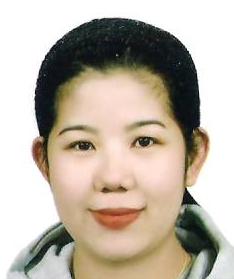 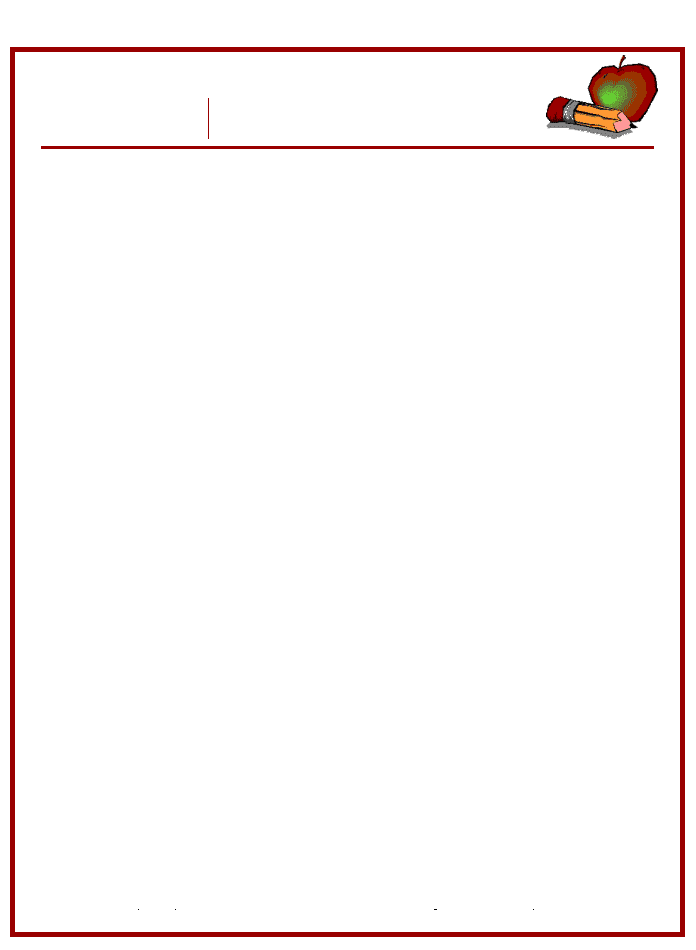 WORKING EXPERIENCESTeacher		St. Therese School 		Tanay, Rizal   Philippines		SY 2007 - 2008		Admin Assistant		Citiland Condominium VIII, Inc.		#98 Sen. Gil Puyat Ave. Makati, City		Philippines		March 13 – August 31, 2006		Encoder		10 M. Net Computer Center		Tanay, Rizal, Philippines		March 2005 – February 2006		Machine Operator		Universal Synthetic Mfg. Corporation		Bo. Rosario,  Pasig, City		Philippines		October 1997 – March 1998		Production Worker		Hocbee Fodline Incorporated		Tanay, Rizal		Philippines		May – October  1996	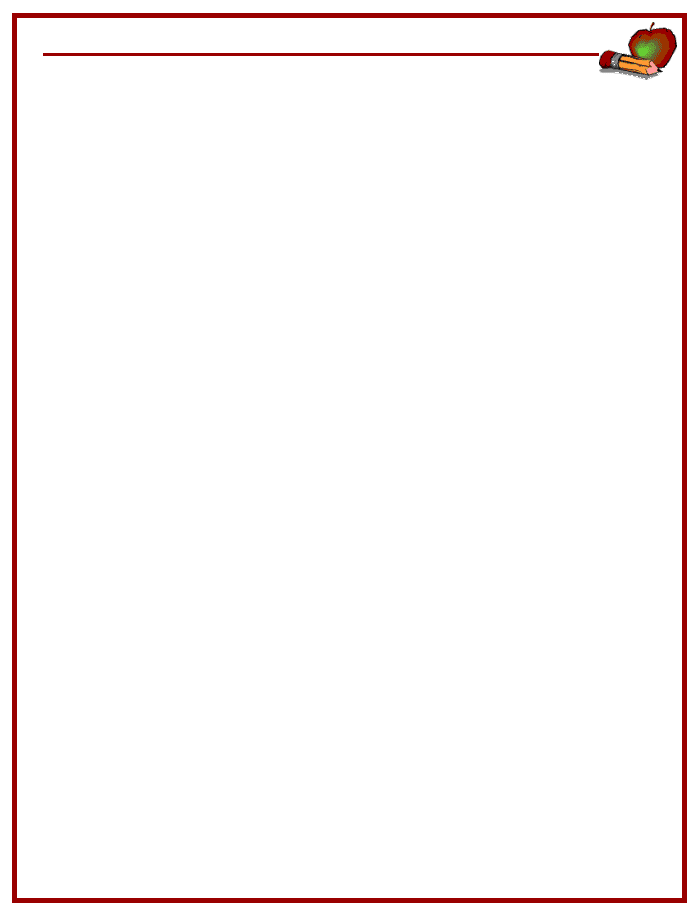 EDUCATIONAL BACKGROUND  				:	Received Certification and License					for Elementary English Teacher from					Lifelong Education Center Cheonbuk National University (전북대학교)                            March 31, 2010    Tertiary 		:	University of Rizal System				  	Pililla, Rizal, Philippines					Yr. Graduated - 2007Course			:	Bachelor in Elementary EducationBoard Eligibility	:	Passed the ProfessionalLicensure Examination for Teachers					last October 2007	Vocational		:     Junior Secretarial CourseSan Ildefonso CollegeTanay, Rizal, Philippines					Yr. Graduated - 1995Secondary		:	Tanay National High SchoolTanay, Rizal, PhilippinesYr. Graduated - 1993Primary		:	Ilaya Elementary SchoolTanay, Rizal, PhilippinesYr. Graduated – 1989PERSONAL INFORMATION	Date of Birth			:	September 16, 1976	Place of Birth			: 	Tanay, Rizal  Philippines	Marital Status		: 	Married	Nationality			: 	Filipino	Height				:	5’5”	Weight			:	130 lbs.	Religion			:	Catholic